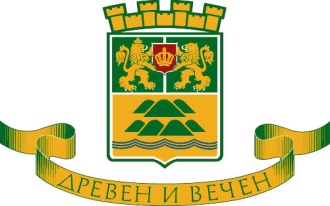 ОБЩИНА ПЛОВДИВПловдив, 4000 пл. “Стефан Стамболов” №1, Тел.(032) 656 768, Гребна база, Кулата, Тел.(032) 276 984, (032) 276 985Д Е К Л А Р А Ц И Якъм ЕТИЧЕН КОДЕКСНА МЛАДЕЖКИ ДЕЙНОСТИ НА ОБЩИНА ПЛОВДИВ и ОРГАНИЗАЦИИТЕ, ЧЛЕНОВЕ НА МЛАДЕЖКИ ФОРУМ ЗА ПАРТНЬОРСТВО С МЕСТНАТА ВЛАСТ – ПЛОВДИВ Екипът на ………………………………………………………………………………………………………………….,  /име на организацията/Декларира, че:Ще спазва законодателството на Република България и правото на Европейския съюз. Ще работи за утвърждаване на партньорството между Община Пловдив и младежките организации с цел активно участие на младите в живота и политиките на Община Пловдив. Ще пази престижа на Младежки форум за партньорство с местната власт – Пловдив и този на Община Пловдив.Ще уважава основните човешки права и свободи на организациите, членуващи в МФПМВ – Пловдив.Ще спазва етичните принципи в конкурентната среда с другите организации, членове на МФПМВ - Пловдив.При работата с организациите, членуващи в МФПМВ – Пловдив ще спазва ценностите, залегнали в Етичния кодекс Разбирам и приемам да следвам написаното в Кодекса и съзнаваме, че ако го наруша, уронвам престижа на Община Пловдив, МФПМВ – Пловдив и нанасям вреда на другите членове на мрежата и на доброто им име.  Дата:……………...........							Подпис:………………...........									……………………............................./име и длъжност/